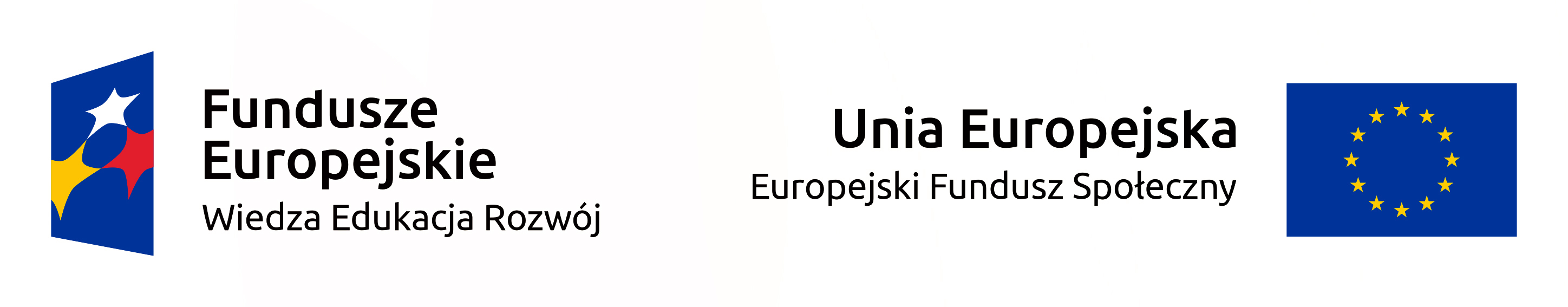 Zamówienie finansowane w ramach: Projektu „Kuźnia kluczowych kompetencji studentów WBMiL PRz - POWR.03.01.00-00-K080/16” – zad. 3 SIWZ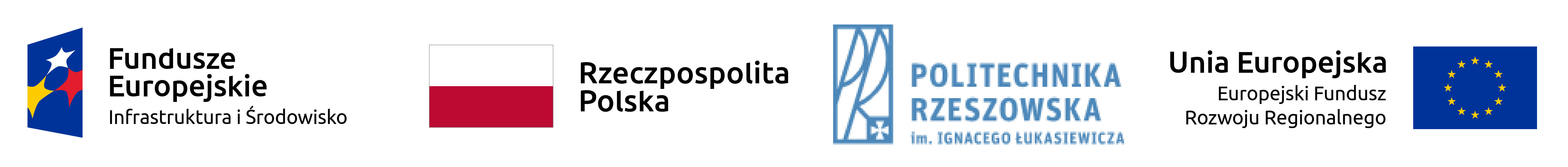 POIR.04.01.04-00-0044/17-00 pt.” Opracowanie innowacyjnego urządzenia do wielowariantowego i wielkoseryjnego odlewania łopatek turbin gazowych o mikrostrukturze monokrystalicznej dla przemysłu lotniczego”. POIR.RU.18.001, Koszty Operacyjne - regiony słabiej rozwinięte - Materiały ścierne, do cięcia drutem i przygotowanie zgładów metalograficznych- zad. nr 4 SIWZ OGŁOSZENIE O WYBORZE NAJKORZYSTNIEJSZEJ OFERTYPolitechnika RzeszowskaDział Logistyki i Zamówień Publicznych,Al. Powstańców Warszawy 12 ,35-959 Rzeszów, woj. podkarpackie,tel. (017)017 7432175, fax (017)7432175,niniejszym informuje o wyniku postępowania na Dostawa 8 dysków SSD 256 GB, Dostawa 2 szt. frezów do gwintów calowych, Dostawa żywicy optycznie czynnej do procesu polimeryzacji z wykorzystaniem projektora diodowego, Dostawa materiałów metalograficznych..Zadania unieważnione:Streszczenie oceny i porównania złożonych ofertRzeszów dnia: 2019-03-05Zadanie nr: 2Wybrano ofertę:Sandvik Polska sp. z o.o.02-665 WarszawaWilanowska    372Cena oferty - 4 391.10 złZadanie nr: 3Wybrano ofertę:CC METAL s.c.38-100 StrzyżówTropie    251Cena oferty - 4 920.00 złZadanie nr: 4Wybrano ofertę:Struers sp. z o.o. oddział w Polsce31-358 KrakówJasnogórska    44Cena oferty - 39 713.81 złSandvik Polska sp. z o.o.Uzasadnienie wyboru:Oferta spełnia wymagania Zamawiającego i jest korzystna cenowo.CC METAL s.c.Uzasadnienie wyboru:Oferta spełnia wymagania Zamawiającego i jest korzystna cenowo.Struers sp. z o.o. oddział w PolsceUzasadnienie wyboru:Oferta spełnia wymagania Zamawiającego i jest korzystna cenowo.Zadanie nr: 1Uzasadnienie: w postepowaniu nie wpłynęła żadna ważna oferta. Nr ofertyFirma (nazwa) lub nazwisko oraz
adres wykonawcyCena oferty nettoCena oferty bruttoUwagi1Sandvik Polska sp. z o.o.Wilanowska 37202-665 Warszawa  3 570,004 391.10 zł2CC METAL s.c.Tropie 25138-100 Strzyżów  4 000,004 920.00 zł3Struers sp. z o.o. oddział w PolsceJasnogórska 4431-358 Kraków  32 287,6539 713.81 zł